Meeting AgendaMeeting TitleDateTimeLocationAttendees Reqd:Meeting OverviewMeeting OverviewEvent Coordinator / Secretary·       ApologiesEvent Coordinator / Secretary·       Correspondence coming inEvent Coordinator / Secretary·       Business arising from Minutes of previous meetingEvent Coordinator / Secretary·       Committee's report·       General Event Planning Checklist·       FinancialsGeneral Event Planning Checklist – Things to do this month…General Event Planning Checklist – Things to do this month…Financials UpdateFinancials UpdateMeeting CloseMeeting Close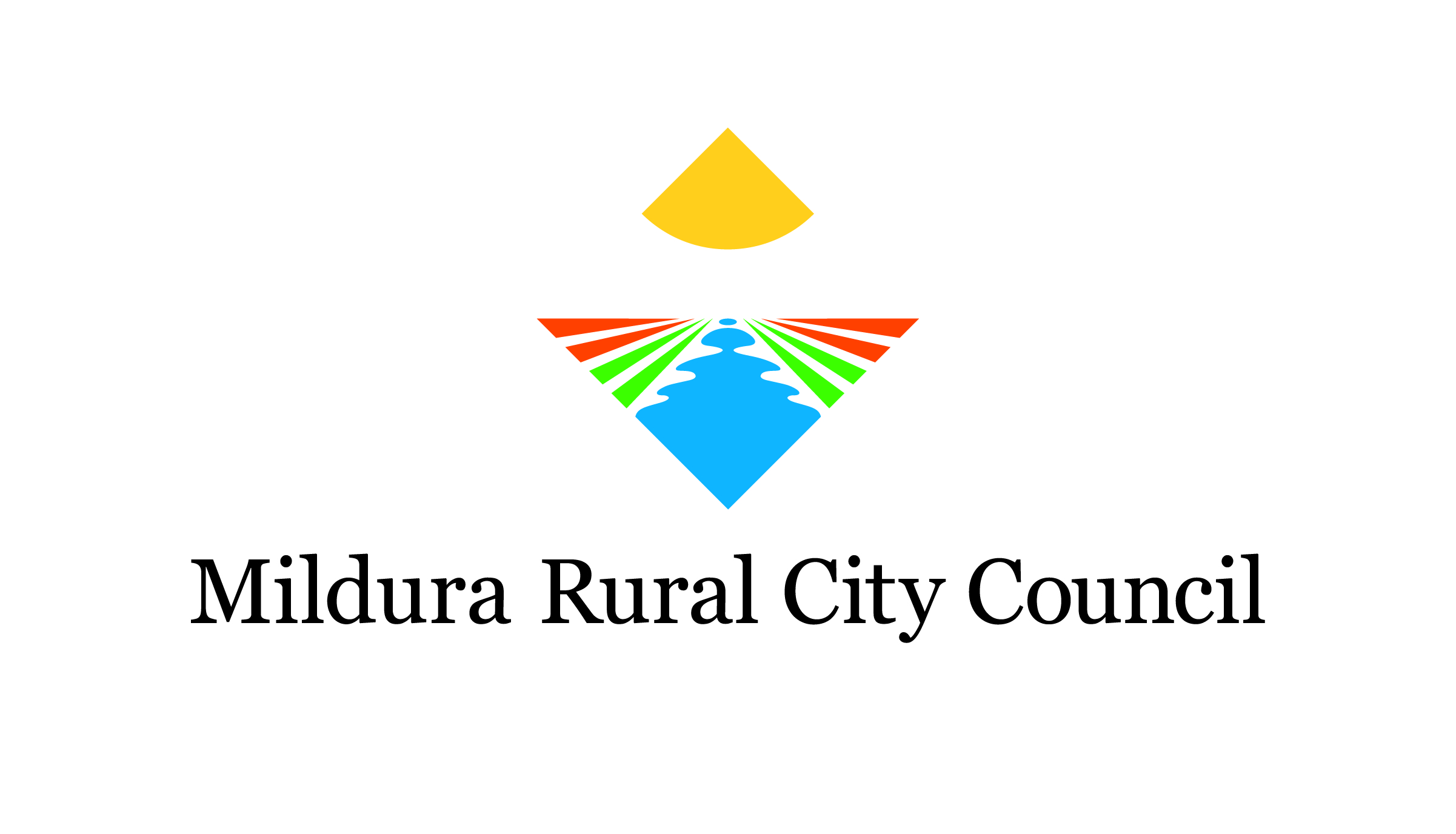 